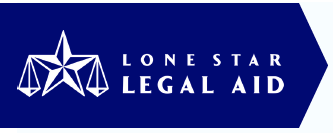 Replacing Lost DocumentsHow do I replace my driver's license?Call the local Texas Department of Public Safety office. Offices are listed at www.txdps.state.tx.us. How do I replace my Social Security card?There is not a current emergency procedure to replace a Social Security card. You need to complete an Application for a Social Security Card (Form SS-5).You need another form of identification, such as a driver's license. This process is explained on the Social Security website at www.ssa.gov. You can also call 1-800-772-1213 or visit a local Social Security office.How do I replace my food stamps or EBT card?Food stamps are provided by the Supplemental Nutrition Assistance Program (SNAP). For help with Texas SNAP program: Call 2-1-1, 1-877-541-7905, or 1-800-777-7328.How do I replace my debit card?Call your bank. The bank will tell you how to replace your card.If you keep papers in a bank safety deposit box, you should ask if the boxes are unharmed.If you do not know how to contact your bank or credit union, call the FDIC's toll-free number at 
1-877-275-3342 for contact information.How do I replace lost checks?Call your bank. The bank will tell you how to report lost checks and get replacements.How do I replace my credit card?Call the bank that issued the card to get a new one. Call your credit card company if your credit card was not issued by your bank. Major credit card companies include:American Express; 1-800-992-3404; www.americanexpress.comDiscover; 1-800-347-2683; www.discover.com MasterCard; 1-800-627-8372; www.mastercard.us/ VISA; 1-800-847-2911; www.usa.visa.comHow do I replace a birth or death certificate? How do I replace a marriage license?You can go to your local courthouse. You can also check online at https://txapps.texas.gov/tolapp/ovra/index.htm.What else can serve as proof of identity?Passport, Employer ID, School ID, Marriage or divorce record, Military ID, Adoption record, Life insurance policy, or Health insurance card.Lone Star Legal Aid - 1-866-659-0666 – http://www.lonestarlegal.org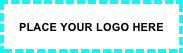 Replacing Lost DocumentsHow do I replace my driver's license?Fill in with your state-specific information.How do I replace my Social Security card?There is not a current emergency procedure to replace a Social Security card. You need to complete an Application for a Social Security Card (Form SS-5).You need another form of identification, such as a driver's license. This process is explained on the Social Security website at www.ssa.gov. You can also call 1-800-772-1213 or visit a local Social Security office.How do I replace my food stamps or EBT card?Fill in with your state-specific information.How do I replace my debit card?Call your bank. The bank will tell you how to replace your card.If you keep papers in a bank safety deposit box, you should ask if the boxes are unharmed.If you do not know how to contact your bank or credit union, call the FDIC's toll-free number at 
1-877-275-3342 for contact information.How do I replace lost checks?Call your bank. The bank will tell you how to report lost checks and get replacements.How do I replace my credit card?Call the bank that issued the card to get a new one. Call your credit card company if your credit card was not issued by your bank. Major credit card companies include:American Express; 1-800-992-3404; www.americanexpress.comDiscover; 1-800-347-2683; www.discover.com MasterCard; 1-800-627-8372; www.mastercard.us/ VISA; 1-800-847-2911; www.usa.visa.comHow do I replace a birth or death certificate? How do I replace a marriage license?Fill in with your state-specific information.What else can serve as proof of identity?Passport, Employer ID, School ID, Marriage or divorce record, Military ID, Adoption record, Life insurance policy, or Health insurance card.Placeholder for organization contact info – phone number – website